PART ONE: Is your name popular or UNIQUE?Learning Intention: Use statistical language to describe features of time series dataSuccess Criteria: Identify key words for describing time series data.  Use appropriate statistical language to describe features of times series data.Task One:  Look at the following graphs and describe what you see…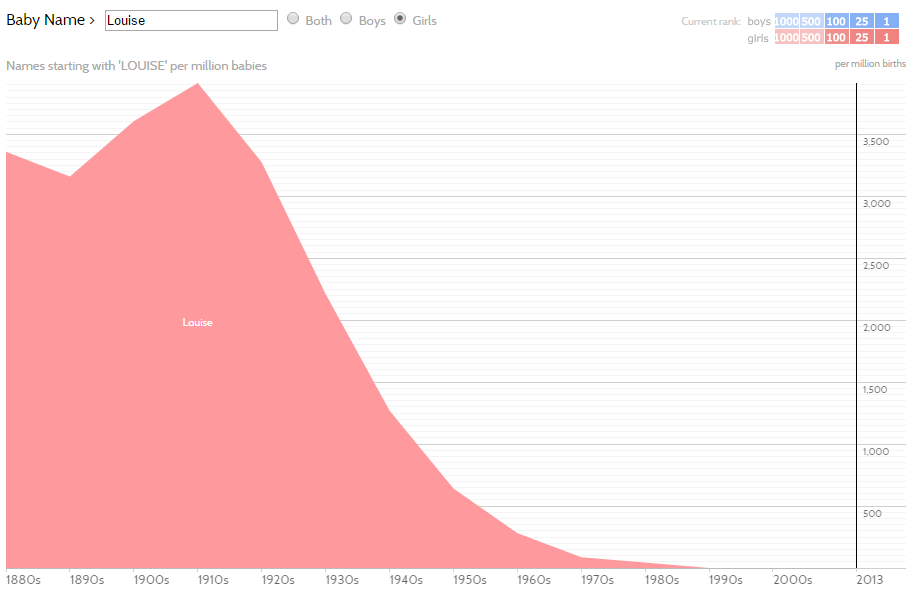 http://www.babynamewizard.com/voyager#prefix=&sw=both&exact=false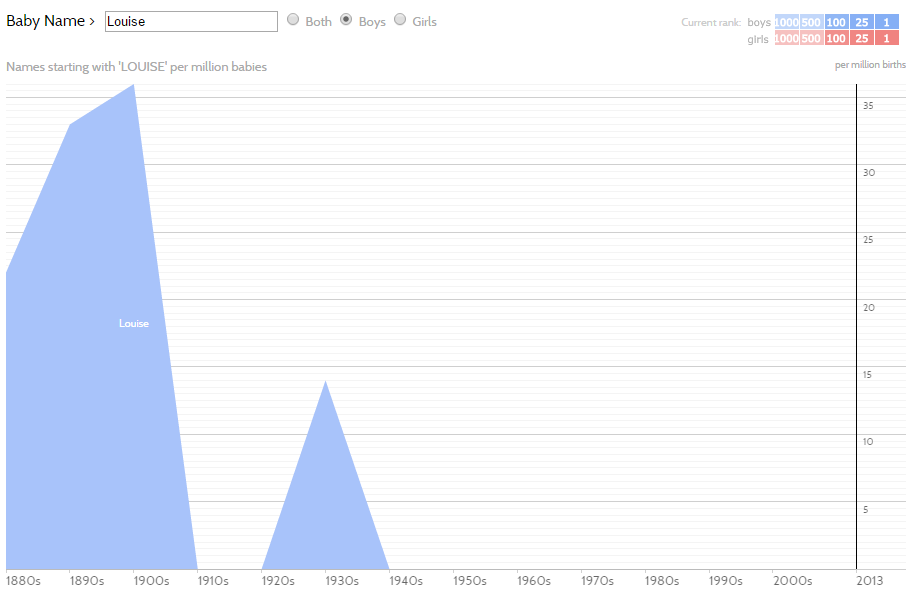 Do you think your name is popular or UNIQUE?  For girls? Boys? Both? Make a prediction below: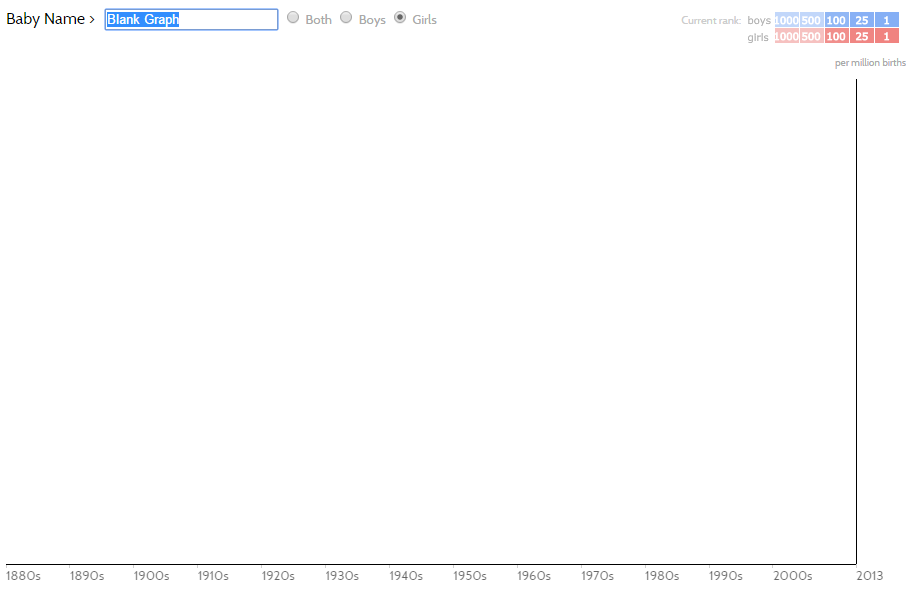 Context:Key words / phrases: